“SPARK IN THE NIGHT”: Η ΤΡΙΤΗ εμφανισΗ ΤΩΝ ΚΟΡΥΦΑΙΩΝ ΕΥΡΩΠΑΪΚΩΝ ΟΜΑΔΩΝ για τη νεα σεζον από ΤΗΝ ADIDASΟι εμφανίσεις παρουσιάστηκαν για πρώτη φορά στον Παγκόσμιο Τελικό της διοργάνωσης #BETHEDIFFERENCE στη ΜασσαλίαΗ adidas παρουσίασε την τρίτη εμφάνιση των έξι κορυφαίων δυνάμεων του ευρωπαϊκού ποδοσφαίρου: της Manchester United, Real Madrid, FC Bayern Munich, Chelsea FC, Juventus και AC Milan, κατά τη διάρκεια του Παγκόσμιου Τελικού της διοργάνωσης #BETHEDIFFERENCE, που πραγματοποιήθηκε χθες στη Μασσαλία. Οι “Spark in the Night” εμφανίσεις των έξι Ευρωπαίων γιγάντων, οι οποίοι έχουν κερδίσει συνολικά το εντυπωσιακό νούμερο των 28 τροπαίων του UEFA Champions League, διαθέτουν μοναδικές σχεδιαστικές αναφορές στην παράδοση, στους οπαδούς και στις πόλεις των μεγάλων αυτών συλλόγων.Η εμφάνιση της Manchester United έχει σχεδιαστεί σε κόκκινους neon τόνους, αντικατοπτρίζοντας τις πολυάριθμες νύχτες ευρωπαϊκής δόξας στο Old Trafford. Η εμφάνιση της Real Madrid συνδυάζει τα χρώματα της νύχτας με φωτεινές μπλε λεπτομέρειες, που θυμίζουν τις επικές αναμετρήσεις της ομάδας στο UEFA Champions League, κάτω από το νυχτερινό ουρανό της Μαδρίτης.Η νέα εμφάνιση της Bayern Munich αποτελείται από ειδικά υφάσματα με φωτεινές λεπτομέρειες, με σκοπό να «λάμψει» στην πιο ανταγωνιστική διοργάνωση της Ευρώπης. Η εμφάνιση της Chelsea είναι εμπνευσμένη από ένα γραφικό δακτυλικών αποτυπωμάτων που αποτελεί ουσιαστικά μια εικονογράφηση της ταυτότητας του συλλόγου.Η τρίτη εμφάνιση της Juventus έχει ένα μοναδικό χρυσό αποτύπωμα πάνω στις τρεις ρίγες και στο έμβλημα του συλλόγου, συμβολίζοντας την επιτυχία της ομάδας στην κορυφαία ευρωπαϊκή διοργάνωση. Τέλος, η εμφάνιση της AC Milan παρουσιάζει τα εντυπωσιακά χρώματα και τις πράσινες λεπτομέρειες της EXPO, της έκθεσης που φιλοξενείται φέτος στο Μιλάνο.Το τρίτο σετ εμφανίσεων των έξι κορυφαίων ευρωπαϊκών club παρουσιάστηκε κατά τη στέψη του νικητή στον Παγκόσμιου Τελικό του #BETHEDIFFERENCE σε έναν ειδικά κατασκευασμένο χώρο στη Μασσαλία της Γαλλίας. Ποδοσφαιριστές των έξι ομάδων συμμετείχαν επίσης κατά τη διάρκεια της εκδήλωσης σε αγώνες επίδειξης 2v2, ενώ παρακολούθησαν και σχολίασαν την κλήρωσης των ομίλων του UEFA Champions League για τη σεζόν 2015/16 που πραγματοποιήθηκε την ίδια ώρα στο Μονακό.Σχετικά με την κατηγορία adidas FootballΗ adidas είναι ο παγκόσμιος ηγέτης στο χώρο του ποδοσφαίρου. Αποτελεί επίσημο χορηγό και προμηθευτή των μεγαλύτερων ποδοσφαιρικών διοργανώσεων στον κόσμο, όπως το FIFA World Cup, το FIFA Confederations Cup, το UEFA Champions League, το UEFA Europa League και το Ευρωπαϊκό Πρωτάθλημα. Η adidas χορηγεί μερικές από τις μεγαλύτερες ομάδες παγκοσμίως, όπως τις Manchester United, Real Madrid, FC Bayern Munich, Juventus, Chelsea και AC Milan. Επίσης, πολλοί από τους καλύτερους ποδοσφαιριστές του κόσμου ανήκουν στο roster της adidas, όπως οι Leo Messi, Gareth Bale, Thomas Müller, Luis Suarez, James Rodriguez, Diego Costa και Mesut Özil, αλλά και οι Έλληνες Kώστας Μήτρογλου, Νίκος Καρέλης, Σωκράτης Παπασταθόπουλος, Ορέστης Καρνέζης και Γιάννης Μανιάτης.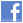 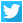 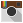 